Результаты опроса  педагогического составапо специальности «Защита в чрезвычайных ситуациях»2021 г.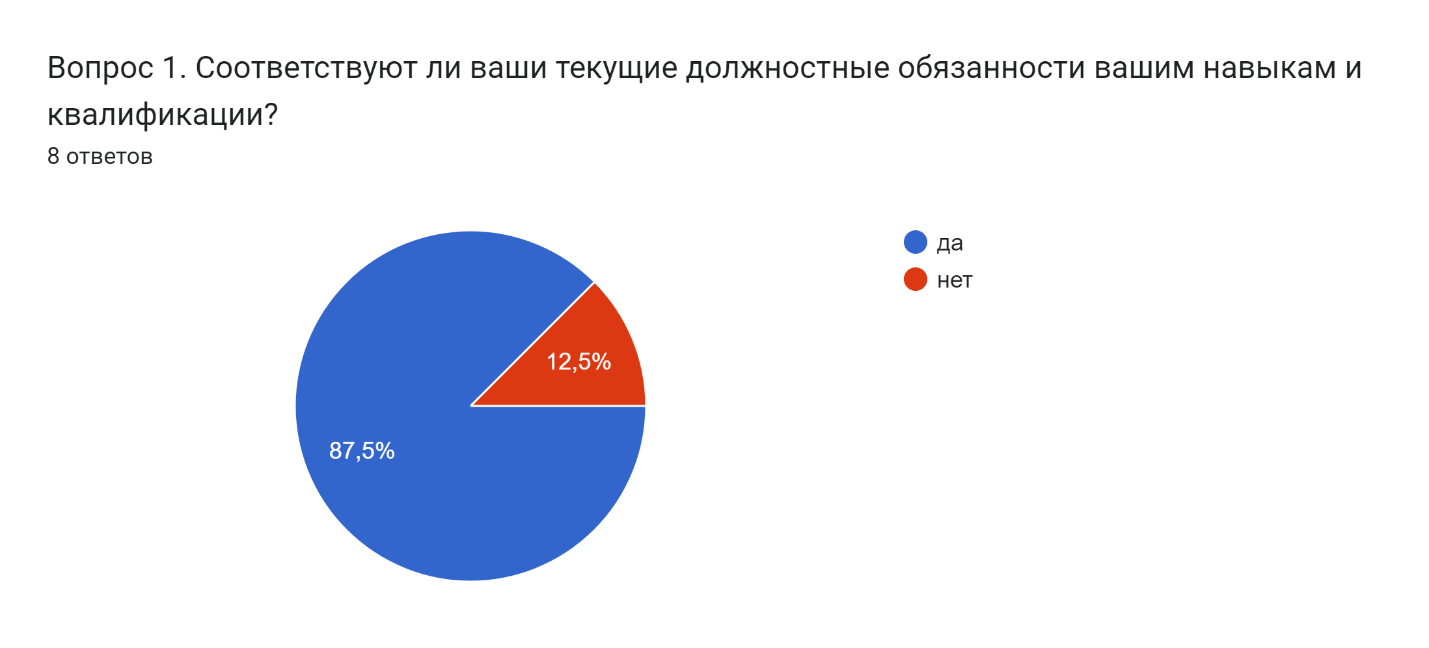 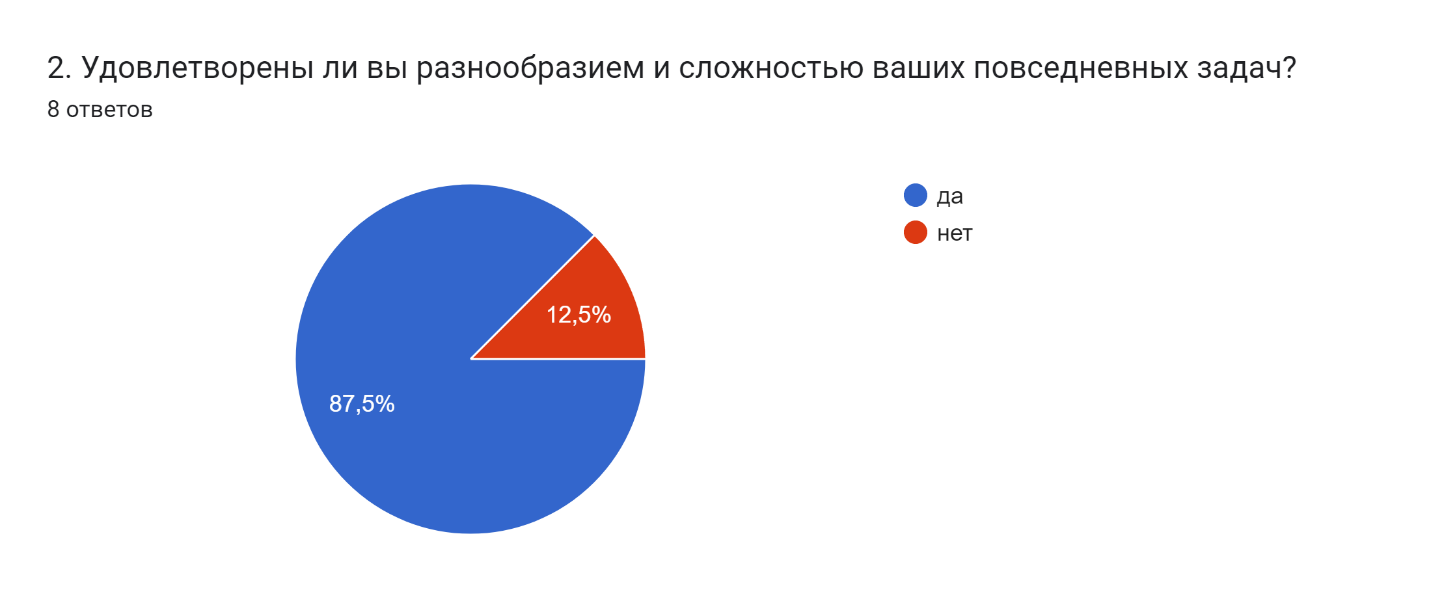 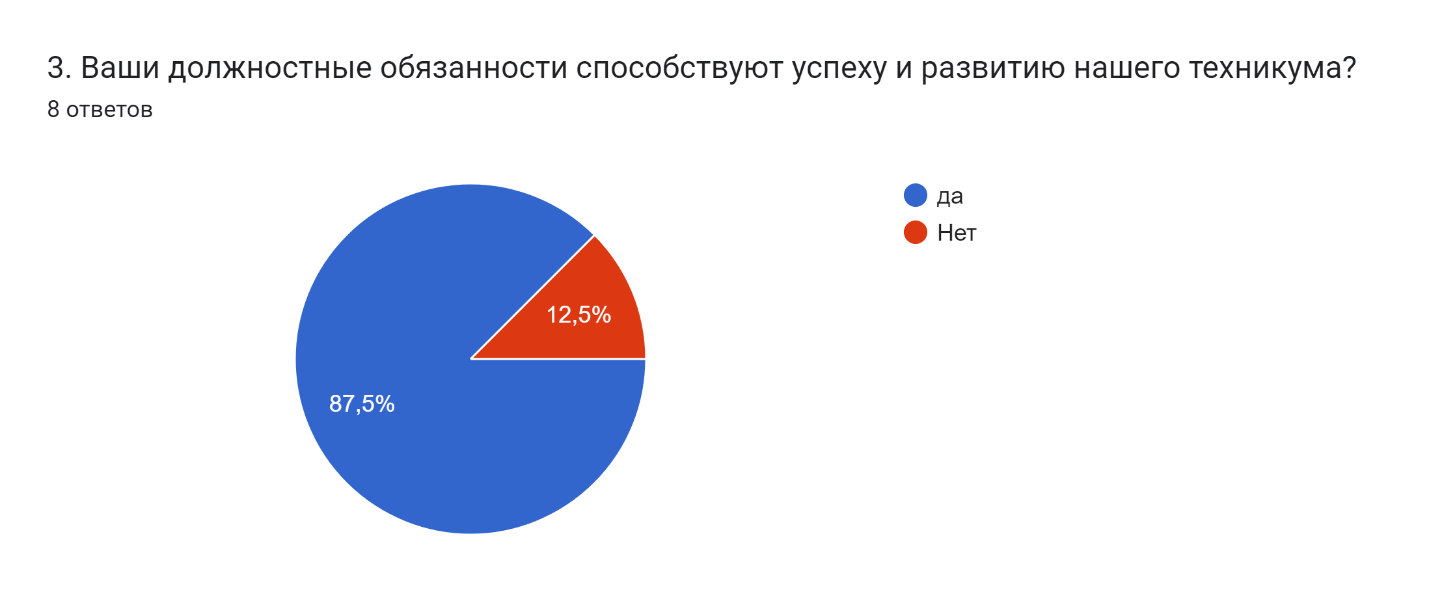 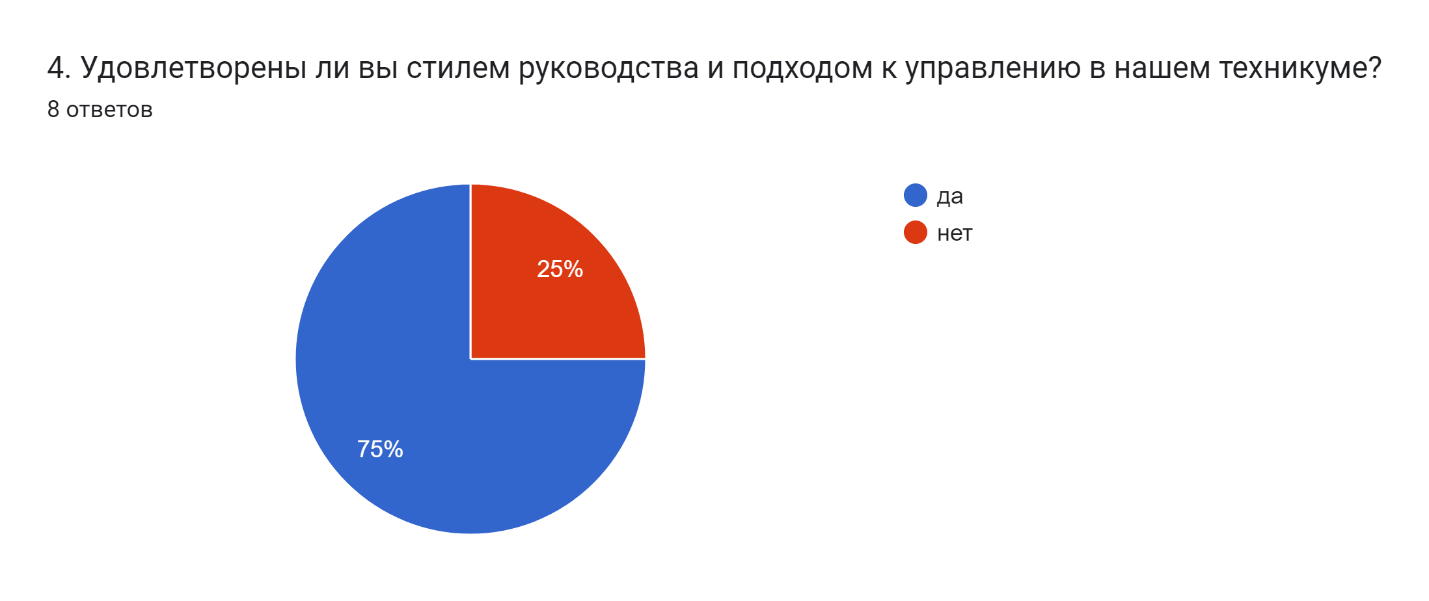 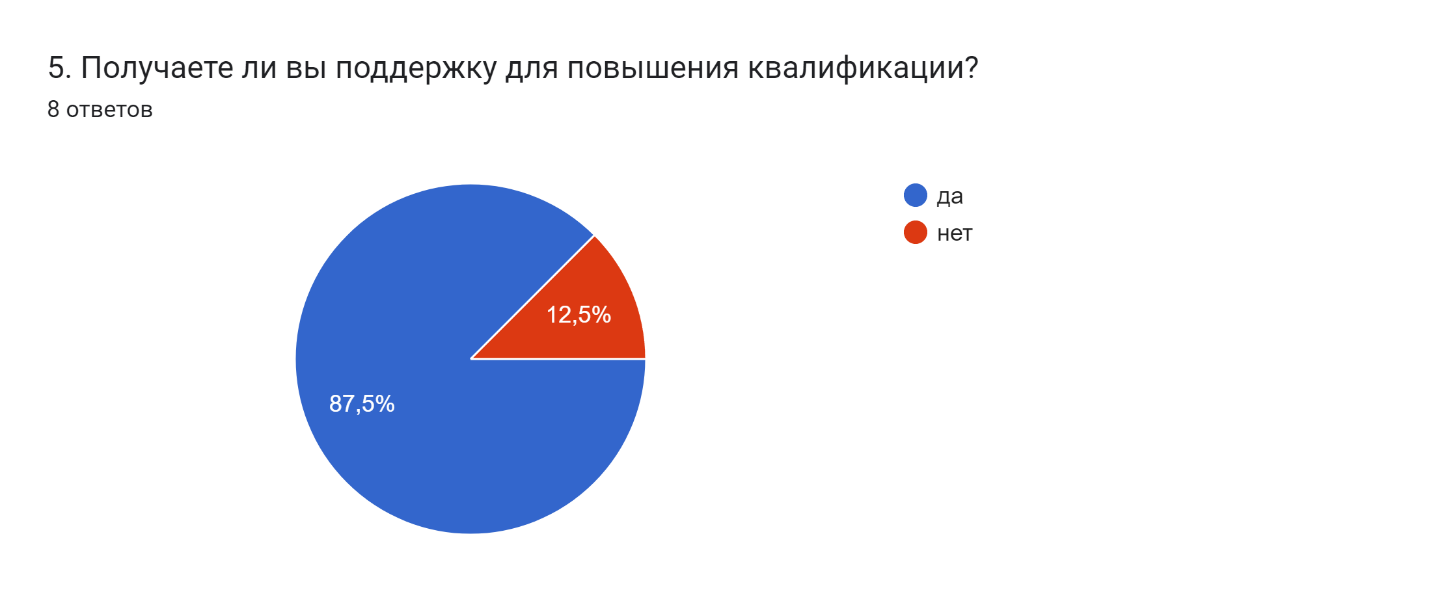 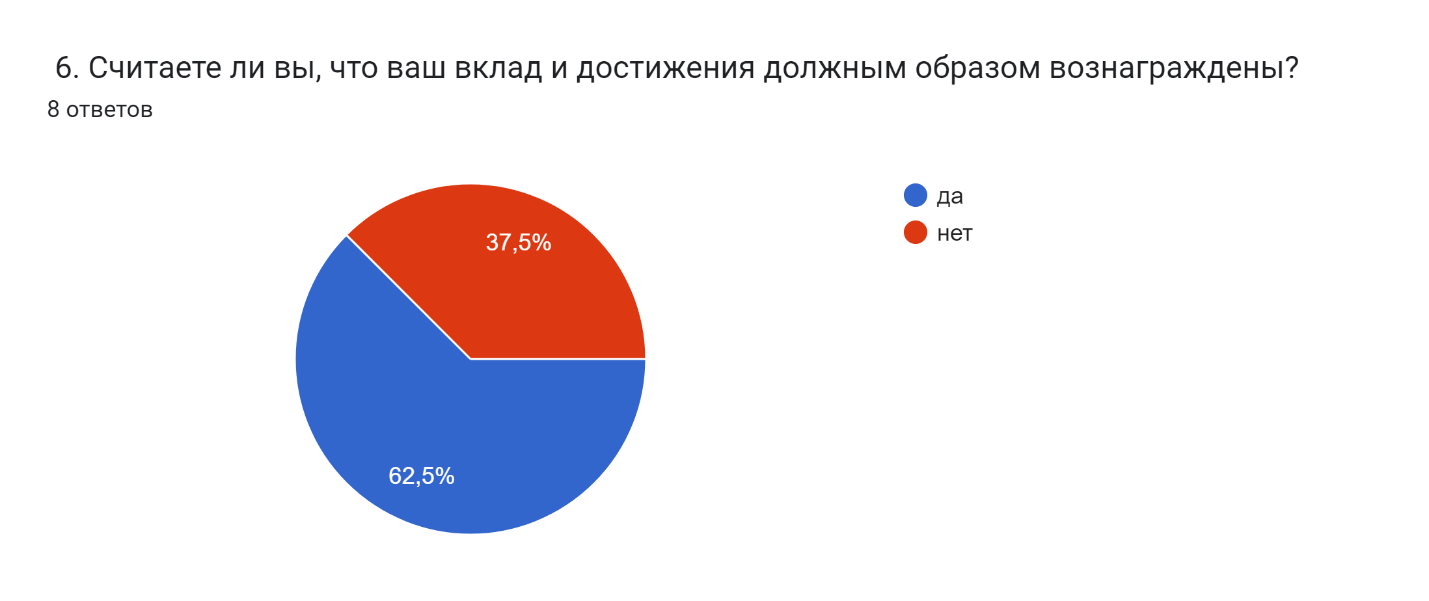 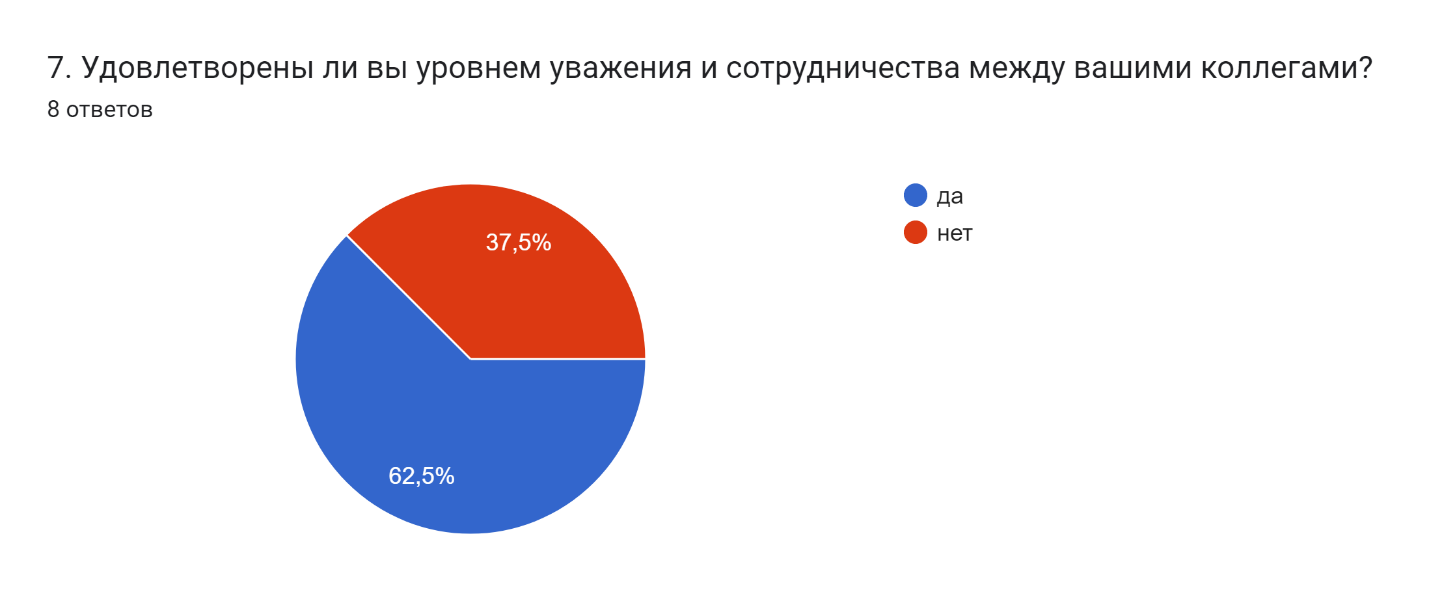 